Rätschaktion 2022 – unsere MinistrantInnen sind dabei!Seit mehr als 15 Jahren laden im Bistum Augsburg die aktion hoffnung, die Abteilung Weltkirche und die Ministrantenpastoral im Bischöflichen Jugendamt ein, in der Karwoche mit dem alten Brauch des Rätschens „Lärm für die Eine Welt“ zu machen und die diözesane Rätschaktion zu unterstützen. Mit mehr als 150.000 Euro konnten in dieser Zeit Kinder und Jugendliche unterstützt werden; ihnen wurde ein Schulbesuch bzw. mit einer Berufsausbildung ein guter Start ins Erwachsenenleben ermöglicht.Angesichts der Entwicklungen in der Ukraine haben sich die Verantwortlichen entschieden, alle Spenden aus der Rätschaktion heuer der Ordensgemeinschaft der „Sisters of the Holy Family“ in der Ukraine zur Verfügung zu stellen. Die Schwestern in Lviv erhielten in den vergangenen Tagen viele Anfragen, ob sie in ihren Klöstern Binnenflüchtlinge aufnehmen können. Ca. 180 Menschen finden dort nun eine Zuflucht. Allerdings stellt die Finanzierung die Ordensgemeinschaft vor große Herausforderungen; bisher wurde der Lebensunterhalt der Schwestern durch Spenden gesichert. 12.720 Euro sind notwendig, um 30 Geflüchtete für zwei Monate im Haupthaus des Ordens in Lemberg unterzubringen und zu versorgen. Alle Spenden aus der Rätschaktion helfen hier mit.Auch die Ministrantinnen und Ministranten unserer Pfarrei sind dabei. Bitte unterstützen Sie sie in ihrem Engagement für die Ukraine mit einer großzügigen Spende - dafür sagen wir Ihnen von Herzen DANKE!Ihre Pfarrgemeinde und die Verantwortlichen der Rätschaktion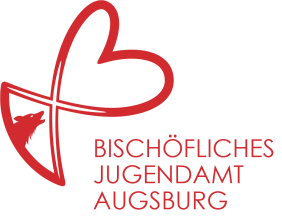 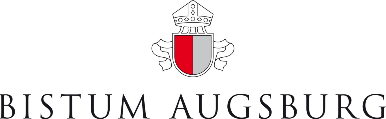 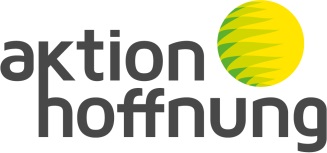 Weitere Informationen unter www.aktion-hoffnung.de